BENEMÉRITA UNIVERSIDAD AUTÓNOMA DE PUEBLA.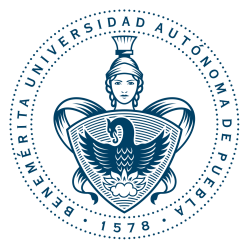 FACULTAD DE MEDICINA.COORDINACIÓN DE EFICIENCIA TERMINALPROFESIONAL ASOCIADO EN IMAGENOLOGIAFORMATO DE REGISTRO Y AUTORIZACIÓN DE MEMORIA DE EXPERIENCIA PROFESIONALDATOS DEL SOLICITANTE.Utilizar los renglones para señalar los datos que se indican en relación con el solicitante: Nombre Completo: ________________________________________________________ Matricula: _______________Correo Electrónico: _______________________________________ Teléfono móvil: ___________________________Firma: _____________________________________________________________________________________________________________________________MEMORIA DE EXPERIENCIA PROFESIONAL EN _(institución) DURANTE EL AÑO (colocar el tiempo del trabajo) __ OBJETIVO GENERAL:________________________________________________________________________________________________________________________________________________________________________________________________________________________JUSTIFICACIÓN: ________________________________________________________________________________________________________________________________________________________________________________________________________________________________________________________________________________________________________________________________________________________________________________________________________________________________________________________________________________________________DIRECTOR:Nombre____________________________________________________________ ID. BUAP: _____________________Especialidad: ___________________________________ Correo Electrónico: _________________________________Firma de aceptación: __________________________________________No. de Registro: __________________ Fecha y firma de Autorización: __________________________________________COORDINADORA DE EFICIENCIA TERMINALMEC. MARISOL VELASCO VILLA